ЧАСТНОЕ ОБЩЕОБРАЗОВАТЕЛЬНОЕ УЧРЕЖДЕНИЕСРЕДНЯЯ ОБЩЕОБРАЗОВАТЕЛЬНАЯ ШКОЛА «ЭДЕЛЬВЕЙС» (ЧОУ СОШ «Эдельвейс»)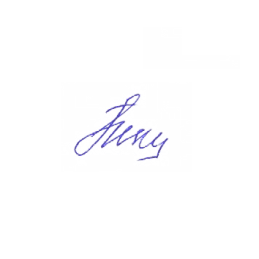 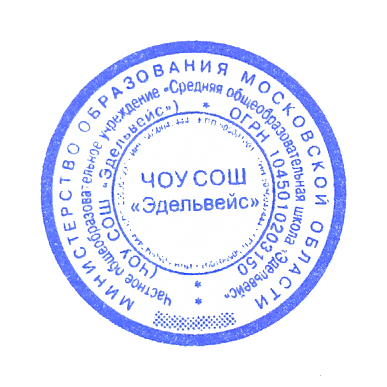 Утверждаю			ПринятоДиректор ЧОУ СОШ "Эдельвейс"		на заседании Н.И. Прокопюк			Педагогического совета(приказ №2-1 от 31.09.2020 г.)	 	(протокол  №1 от 31.09.2020 г.)Рабочая программапо географии(базовый уровень)6 классСоставительКарандашева Елена Казимировна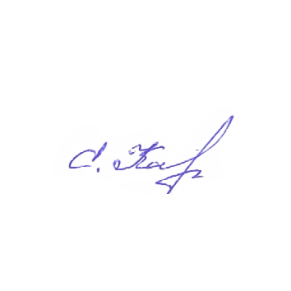 Согласовано:руководитель МО учителейестественно-математического циклаЕ. К. Карандашева 2020-2021 учебный годПояснительная записка 	Рабочая программа по географии для 6 класса составлена в соответствии с: 		 - Основной образовательной программой основного общего образования ЧОУ СОШ  «Эдельвейс»  	- Учебным планом ЧОУ СОШ «Эдельвейс» на 2020-2021 уч. год	-Рабочей программой по  географии. 5—9 классы к линии УМК под ред. О. А. Климановой, А. И. Алексеева / Э. В. Ким. — М.: Дрофа, 2017УМК:О.А. Климанова,  В.В. Климанов, Э.В. Ким. География. Землеведение. 5-6 классы. Учебник под редакцией О.А. Климановой. — М.: Дрофа, 2020   География. Землеведение. 5—6 классы. Электронное приложение.    География. Землеведение. 6 класс. Рабочая тетрадь (авторы А. В. Румянцев, Э. В. Ким, О. А. Климанова). М.: Дрофа, 2020Атлас. География. 6 класс. М.:Дрофа, 2020Контурные карты. География. 6 класс. М.:Дрофа, 2020	Учебный  план  ЧОУ СОШ «Эдельвейс» отводит 34 часа для изучения географии в 6 классе из расчёта 1 часа неделю.	Основная цель курса «География. Землеведение» - систематизация знаний о природе и человеке, подготовка учащихся к восприятию страноведческого курса с помощью рассмотрения причинно-следственных связей между географическими объектами и явлениями.Для успешного достижения основной цели необходимо решать следующие задачи:- актуализировать знания и умения школьников, сформированные у них при изучении курса «Окружающий мир» и курса географии 5 класса;- развивать познавательный интерес к объектам и процессам окружающего мира;- научить применять знания о своей местности при изучении раздела «Природа и человек»;- научить устанавливать связи в системе географических знаний.	Планируемые результаты обученияЛичностные- овладение опытом участия в социально значимом труде;- обладание осознанным, уважительным и доброжелательным отношением к другому человеку, его мнению;- овладение коммуникативной компетентностью в общении и сотрудничестве со сверстниками в процессе образовательной, общественно полезной, творческой деятельности;- овладение на уровне общего образования законченной системой географических знаний и умений, навыками их применения в различных жизненных ситуациях;- осознание ценности географических знаний, как важнейшего компонента научной картины мира:- сформированность устойчивых установок социально-ответственного поведения в географической среде – среде обитания всего живого, в том числе и человека.Метапредметные- ставить учебную задачу под руководством учителя;- планировать свою деятельность под руководством учителя;- работать в соответствии с поставленной учебной задачей и предложенным планом;- выделять главное, существенные признаки понятий;- участвовать в совместной деятельности, высказывать суждения, подтверждая их фактами;- искать и отбирать информацию в учебных и справочных пособиях, словарях;- составлять описание объектов;- сравнивать полученные результаты с ожидаемыми результатами;- оценивать работу одноклассников;- выявлять причинно-следственные связи;- анализировать связи соподчинения и зависимости между компонентами объекта;- составлять вопросы к текстам, логическую цепочку по тексту, таблицы, схемы по содержанию текстаПредметныеУченик научится:- объяснять значение понятий;- использовать различные источники географической информации (картографические, статистические, текстовые, видео- и фотоизображения, компьютерные базы данных) для поиска и извлечения информации для решения учебных и практико-ориентированных задач;- анализировать, обобщать и интерпретировать географическую информацию;- по результатам наблюдений (в том числе инструментальных) находить и формулировать зависимости и закономерности;- определять и сравнивать качественные и количественные показатели, характеризующие географические объекты, процессы и явления, их положение в пространстве по географическим картам разного содержания;- в процессе работы с одним или несколькими источниками географической информации выявлять содержащуюся в них противоречивую информацию;- составлять описание географических объектов, процессов и явлений с использованием разных источников географической информации; обозначать на контурной карте географические объекты.- представлять в различных формах географическую информацию необходимую для решения учебных и практико-ориентированных задач.Ученик получит возможность научиться:- ориентироваться на местности при помощи топографических карт и современных навигационных приборов;- читать космические снимки и аэрофотоснимки, планы местности и географические карты;- строить простые планы местности;- создавать простейшие географические карты различного содержания;- моделировать географические объекты и явления при помощи компьютерных программ.- различать изученные географические объекты, процессы и явления, сравнивать географические объекты, процессы и явления на основе известных характерных свойств и проводить их простейшую классификацию;Использовать знания о географических законах и закономерностях, о взаимосвязях между изученными географическими объектами процессами и явлениями для объяснения их свойств, условий протекания и географических различий;- проводить с помощью приборов измерения температуры, влажности воздуха, атмосферного давления, силы и направления ветра, абсолютной и относительной высоты, направления и скорости течения водных потоков;- оценивать характер взаимодействия деятельности человек и компонентов природы в разных географических условиях, с точки зрения концепции устойчивого развития.- использовать знания о географических явлениях в повседневной жизни для сохранения здоровья и соблюдения норм экологического поведения в быту и окружающей среде;- приводить примеры, показывающие роль географической науки в решении социально-экономических и геоэкологических проблем человечества; примеры практического использования географических знаний в различных областях деятельности;- воспринимать и критически оценивать информацию географического содержания в научно-популярной литературе и средствах массовой информации;- создавать письменные тексты и устные сообщения о географических явлениях на основе нескольких источников информации, сопровождать выступление презентацией.Содержание учебного предметаРАЗДЕЛ IV. ЗЕМЛЯ ВО ВСЕЛЕННОЙ Вращение Земли и его следствия. Когда начинается лето? Что такое тропики и полярные круги? Географические координаты. Для чего нужны географические координаты? Что такое географическая широта и географическая долгота?Урок-практикум. Практическая работа №1. Определение географических координат точки по глобусу. Как определить географические координаты объекта, лежащего на пересечении линий градусной сети? Как определить географические координаты объекта, лежащего между линиями градусной сети? Как, зная географические координаты, найти объект на глобусе?РАЗДЕЛ V. ПУТЕШЕСТВИЯ И ИХ ГЕОГРАФИЧЕСКОЕ ОТРАЖЕНИЕ План местности. Умеете ли вы путешествовать? Как сделать ваши путевые впечатления интересными и полезными для всех остальных? Как можно изобразить земную поверхность? По каким правилам строится план местности? Как на планах может обозначаться масштаб? Как на планах обозначаются окружающие нас объекты?Ориентирование по плану и на местности. Как пользоваться компасом? Как определить по плану свое местонахождение? Как читать план местности?Урок-практиум. Практическая работа №2. Составление плана местности. Полярная съемка местности. Маршрутная съемка местности.Многообразие карт. Какими бывают карты? Какие части земного шара могут быть показаны на карте? Как различаются карты по масштабу?Урок-практикум. Практическая работа №3. Работа с картойКак, зная географические координаты, найти точку на карте? Как описать местоположение объекта на карте?РАЗДЕЛ VI. ПРИРОДА ЗЕМЛИ ТЕМА 10. ПЛАНЕТА ВОДЫ Мировой океан и его части. Свойства вод Мирового океана. Почему вода в Мировом океане соленая? Какова температура океанской воды?Движение вод в Мировом океане. Как в Мировом океане образуются волны? Чем отличаются течения от окружающих вод? Как узнали о существовании океанических течений? Как океанические течения влияют на природу приморских районов материков?ТЕМА 11. ВНУТРЕННЕЕ СТРОЕНИЕ ЗЕМЛИ Внутреннее строение Земли. Горные породы и минералы. Движение литосферных плит. Какие силы управляют перемещением материков?Землетрясения: причины и последствия. Что происходит во время землетрясения? Какой силы может быть землетрясение? Можно ли предсказать землетрясение?Вулканы. Что такое вулкан? Что происходит в результате извержения вулкана?  Может ли человек использовать вулканы? Что такое гейзеры?ТЕМА 12. РЕЛЬЕФ СУШИ Изображение рельефа на планах местности и географических картах. Что такое относительная и абсолютная высота? Как изображают рельеф на плане местности? Как пользоваться шкалой высот и глубин? Что такое профиль местности?Горы. Как устроены горные области? Какие бывают горы? Как горы рождаются и развиваются? Как возникают пещеры? Какие стихийные процессы происходят в горах?Равнины. Как различаются равнины по высоте? Как рождаются равнины? Как текущая вода изменяет облик равнин? Какие формы рельефа создает на равнинах ветер?ТЕМА 13. АТМОСФЕРА И КЛИМАТЫ ЗЕМЛИ Состав и строение атмосферы. Температура воздуха. Почему температура воздуха с высотой понижается? Как температура воздуха меняется в течение суток? Как в России температура воздуха меняется в течение года? Везде ли на земном шаре бывают зима и лето?Атмосферное давление. Ветер. Какое бывает атмосферное давление? Что такое ветер?Облака и атмосферные осадки. Откуда берется дождь? Какие бывают атмосферные осадки?Погода и климат. Чем погода отличается от климата? Как распределены по земному шару пояса атмосферного давления? Как перемещаются воздушные массы в атмосфере Земли? Сколько на Земле климатических поясов? Какие еще причины влияют на климат? Как на климат влияет распределение суши и моря?Урок-практикум. Практическая работа № 4. Работа с климатическими картами. Работа с картами температуры воздуха. Работа с картой «Среднегодовое количество осадков». Определение направления господствующих ветров.Урок-практикум. Практическая работа №5. Наблюдения за погодой. Как определить направление ветра? Как правильно измерить температуру воздуха? Как определить среднюю температуру воздуха за сутки? Как определить облачность? Как определить атмосферное давление?ТЕМА 14. ГИДРОСФЕРА — КРОВЕНОСНАЯ СИСТЕМА ЗЕМЛИ Реки в природе и на географических картах. Откуда в реку поступает вода? Когда воды в реке больше всего? Как меняется река от истока к устью? Как влияют на характер течения реки горные породы, слагающие ее русло? Что происходит, когда река встречается с морем?Озера. Какие бывают озера? Что такое сточное озеро?Подземные воды. Болота. Ледники. Как добыть воду из-под земли? Как связаны подземные воды и болота? Чем различаются горные и покровные ледники? Как на ледники влияют изменения климата?РАЗДЕЛ VII. ГЕОГРАФИЧЕСКАЯ ОБОЛОЧКА - СРЕДА ЖИЗНИ ТЕМА 15. ЖИВАЯ ПЛАНЕТА Закономерности распространения живых организмов на Земле. От чего зависит растительность? Какие типы растительного покрова есть на земном шаре? От каких условий зависит распространение животных?Почва как особое природное тело. Чем отличается почва от горной породы? Какие бывают почвы? Почему человек должен охранять почву?ТЕМА 16. ГЕОГРАФИЧЕСКАЯ ОБОЛОЧКА И ЕЕ ЗАКОНОМЕРНОСТИ Понятие о географической оболочке. Как связаны между собой оболочки Земли? Что такое географическая оболочка? Какие свойства имеет географическая оболочка?Природные комплексы как части географической оболочки. Из чего состоит географическая оболочка? Какие природные комплексы размещены на равнинах Земли? Что влияет на размещение природных комплексов в горах?Природные зоны Земли. Чем различаются природные зоны? Какие природные зоны существуют в жарких и влажных районах Земли? Какие природные зоны есть в жарких и сухих районах Земли? Где растет самый лучший виноград? Какие природные зоны есть в умеренных широтах? Какие природные зоны есть в полярных районах нашей планеты?ТЕМА 17. ПРИРОДА И ЧЕЛОВЕК Стихийные бедствия и человек. Какие бывают стихийные бедствия? Когда стихийные бедствия особенно опасны? Как человек защищается от стихийных бедствий?Тематическое планированиеНаименование раздела/темыКоличество часовРаздел IV. Земля во Вселенной31Вращение Земли и его следствия. 12Географические координаты13Практическая работа № 1. Определение географических координат точки по глобусу. 1Раздел V. Путешествия и их географическое отражение54План местности.15Ориентирование по плану местности в природе и в населенном пункте.16Практическая работа № 2 Составление плана местности. 17Многообразие карт. 18Практическая работа № 3 Работа с картой 1Раздел VI. Природа Земли17Тема 10. Планета воды29Свойства вод Мирового океана110 Движение вод в Мировом океане.1Тема 11. Внутреннее строение Земли311Движение литосферных плит.112Землетрясения: причины и последствия.113Вулканы.1Тема 12. Рельеф суши314Изображение рельефа на планах местности и географических картах115Горы.116Равнины.1Тема 13. Атмосфера и климаты Земли617Температура воздуха.118Атмосферное давление. Ветер119Облака и атмосферные осадки120Погода и климат.121Практическая работа № 4. Работа с климатическими картами. 122Практическая работа № 5. Наблюдения за погодой.1Тема 14. Гидросфера – кровеносная система Земли323Реки в природе и на географических картах.124Озёра.125Подземные воды. Болота. Ледники.1Раздел VII. Географическая оболочка -среда жизни6Тема 15. Живая планета                   226Закономерности распространения живых организмов на Земле.127Почва как особое природное тело.1Тема 16. Географическая оболочка и её закономерности328Понятие о географической оболочке.129Природные комплексы как части географической оболочки.130Природные зоны Земли.1Тема 17. Природа и человек131Стихийные бедствия и человек.132-34Резервное время3